History – Monarchs                                                         Compare the lives and reigns of sixteenth-century Queen Elizabeth I and nineteenth-century Queen Victoria.History – Monarchs                                                         Compare the lives and reigns of sixteenth-century Queen Elizabeth I and nineteenth-century Queen Victoria.History – Monarchs                                                         Compare the lives and reigns of sixteenth-century Queen Elizabeth I and nineteenth-century Queen Victoria.History – Monarchs                                                         Compare the lives and reigns of sixteenth-century Queen Elizabeth I and nineteenth-century Queen Victoria.History – Monarchs                                                         Compare the lives and reigns of sixteenth-century Queen Elizabeth I and nineteenth-century Queen Victoria.History – Monarchs                                                         Compare the lives and reigns of sixteenth-century Queen Elizabeth I and nineteenth-century Queen Victoria.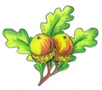        Year 1 and 2Summer term Discussion map 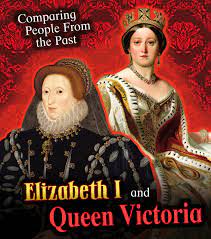 Here are some questions and vocabulary that we hope your child will be able to answer by the end of our work in school this term.You can also use them as discussion points to find out more about what they have been learning in school. FrenchFrenchFrenchFactsWhen did Queen Elizabeth I and Queen Victoria reign?When did Queen Elizabeth I and Queen Victoria reign?When did Queen Elizabeth I and Queen Victoria reign?When did Queen Elizabeth I and Queen Victoria reign?When did Queen Elizabeth I and Queen Victoria reign?       Year 1 and 2Summer term Discussion map Here are some questions and vocabulary that we hope your child will be able to answer by the end of our work in school this term.You can also use them as discussion points to find out more about what they have been learning in school. FactsCan you count to ten in French? Can you count to ten in French? FactsHow was life different in the sixteenth century compared to life in the nineteenth century? How was life different in the sixteenth century compared to life in the nineteenth century? How was life different in the sixteenth century compared to life in the nineteenth century? How was life different in the sixteenth century compared to life in the nineteenth century? How was life different in the sixteenth century compared to life in the nineteenth century?        Year 1 and 2Summer term Discussion map Here are some questions and vocabulary that we hope your child will be able to answer by the end of our work in school this term.You can also use them as discussion points to find out more about what they have been learning in school. FactsCan you name 5 different colours in French?Can you name 5 different colours in French?FactsCan you identify fashion trends from the Elizabethan and Victorian eras?Can you identify fashion trends from the Elizabethan and Victorian eras?Can you identify fashion trends from the Elizabethan and Victorian eras?Can you identify fashion trends from the Elizabethan and Victorian eras?Can you identify fashion trends from the Elizabethan and Victorian eras?       Year 1 and 2Summer term Discussion map Here are some questions and vocabulary that we hope your child will be able to answer by the end of our work in school this term.You can also use them as discussion points to find out more about what they have been learning in school. FactsCan you tell me the days of the week in French? Can you tell me the days of the week in French? VocabMonarchReignHeirCoronationNational Anthem MonarchReignHeirCoronationNational Anthem ElizabethanVictorianTudorThroneCrownGolden AgeIndustrial RevolutionEraParliament BanquetGolden AgeIndustrial RevolutionEraParliament Banquet       Year 1 and 2Summer term Discussion map Here are some questions and vocabulary that we hope your child will be able to answer by the end of our work in school this term.You can also use them as discussion points to find out more about what they have been learning in school. Vocab1 – un (uh)2 – deux (duh)3 – trois (twah)4 – quatre (kat-ruh)5 – cinq (sank)6 – six (sees)7 – sept (set)8 – huit (weet)9 – neuf (nuhf)10 – dix (dees)Science - PlantsScience - PlantsScience - PlantsScience - PlantsScience - PlantsScience - Plants       Year 1 and 2Summer term Discussion map Here are some questions and vocabulary that we hope your child will be able to answer by the end of our work in school this term.You can also use them as discussion points to find out more about what they have been learning in school. Art/DT – MonarchsArt/DT – MonarchsArt/DT – MonarchsFactsCan you list five ways that plants spread their seeds?Can you list five ways that plants spread their seeds?Can you list five ways that plants spread their seeds?Can you list five ways that plants spread their seeds?Can you list five ways that plants spread their seeds?       Year 1 and 2Summer term Discussion map Here are some questions and vocabulary that we hope your child will be able to answer by the end of our work in school this term.You can also use them as discussion points to find out more about what they have been learning in school. SkillsCan you recognise examples of William Morris’ art work?Can you recognise examples of William Morris’ art work?FactsCan you name 4 different parts of a flower? Can you name 4 different parts of a flower? Can you name 4 different parts of a flower? Can you name 4 different parts of a flower? Can you name 4 different parts of a flower?        Year 1 and 2Summer term Discussion map Here are some questions and vocabulary that we hope your child will be able to answer by the end of our work in school this term.You can also use them as discussion points to find out more about what they have been learning in school. SkillsCan you design a printing block inspired by William Morris? Can you design a printing block inspired by William Morris? FactsHow do we measure the age and height of a tree? How do we measure the age and height of a tree? How do we measure the age and height of a tree? How do we measure the age and height of a tree? How do we measure the age and height of a tree?        Year 1 and 2Summer term Discussion map Here are some questions and vocabulary that we hope your child will be able to answer by the end of our work in school this term.You can also use them as discussion points to find out more about what they have been learning in school. SkillsCan you create a repeating pattern using print making techniques?Can you create a repeating pattern using print making techniques?VocabSeedsBlowingEatingExplodingFloatingFallingStickingHelicopterPollenStemFallingStickingHelicopterPollenStemFallingStickingHelicopterPollenStemRootLeavesFlowersEvergreenDeciduous       Year 1 and 2Summer term Discussion map Here are some questions and vocabulary that we hope your child will be able to answer by the end of our work in school this term.You can also use them as discussion points to find out more about what they have been learning in school. Vocabobservational drawingpatterntextureprint makingrepeating patternWilliam Morrisprinting blockoverlappingrollercontrasting